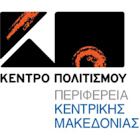 Δ Ε Λ Τ Ι Ο   Τ Υ Π Ο Υ«Σιωπή, ο Βασιλιάς ακούει» Μία μικρή όπερα του Νίκου Κυπουργού για παιδιά και μεγάλουςΤο Κέντρο Πολιτισμού Περιφέρειας Κεντρικής Μακεδονίας παρουσιάζει το «Σιωπή, ο Βασιλιάς ακούει» σε μουσική Νίκου Κυπουργού και λιμπρέτο Θωμά Μοσχόπουλου. Το λυρικό αυτό παραμύθι, με 16 συντελεστές (λυρικούς τραγουδιστές, ensemble 6 μουσικών,  μαέστρου, χορωδών) σκοπό έχει να εισάγει τα παιδιά δημοτικού στον κόσμο της μουσικής και του θεάτρου. Πρόκειται για μια «μικρή όπερα για μικρούς και μεγάλους», όπως χαρακτηριστικά την περιγράφει ο Νίκος Κυπουργός. Το λιμπρέτο είναι του  Θωμά Μοσχόπουλου, σε συνεργασία με τον συνθέτη και μεταφέρει στο βασίλειο της Μουσικής την αγαπημένη ιστορία του Χάνς Κρίστιαν Άντερσεν «Τα Καινούρια ρούχα του Βασιλιά». Με πολλή φαντασία, χιούμορ αλλά και σάτιρα, μπλέκεται η κλασική ιστορία με την σημερινή καλλιτεχνική πραγματικότητα, εισάγοντας παράλληλα το θεατή στις βασικές έννοιες της μουσικής.Το  έργο γράφηκε το 1993-94,  ως  παραγγελία του Μεγάρου Μουσικής Αθηνών. Η ΥΠΟΘΕΣΗΟ Βασιλιάς της Μουσικής δεν είναι ποτέ ευχαριστημένος από τις μουσικές συνθέσεις που του παρουσιάζει ο Μουσικός της αυλής του. Τον τελευταίο έρχεται να βγάλει από την απελπισία του η Μούσα, που επιστρατεύει τις επτά νότες και εμπνέει στον Μουσικό ένα υπέροχο κομμάτι. Ούτε κι αυτό όμως αφήνει ικανοποιημένο τον Βασιλιά, του οποίου οι απαιτήσεις γίνονται όλο και πιο παράλογες. Η Μούσα λοιπόν σκέφτεται κάτι καινούριο: εμφανίζεται στον Βασιλιά μεταμφιεσμένη σε διάσημο μουσικό από το εξωτερικό, του οποίου τη μουσική, τάχα, μπορούν να ακούσουν μόνο εκλεπτυσμένοι ακροατές με πραγματικό γούστο. Η Μούσα και ο Μουσικός παρουσιάζουν ένα «αριστούργημα» σιωπής και φυσικά ούτε ο Βασιλιάς ούτε η αυλή του τολμούν να παραδεχθούν ότι δεν ακούν τίποτε!ΣΥΝΤΕΛΕΣΤΕΣ ΤΗΣ ΠΑΡΑΣΤΑΣΗΣΜουσική: Νίκος ΚυπουργόςΛιμπρέτο: Θωμάς Μοσχόπουλος, με τη συνεργασία του συνθέτηΜουσική διεύθυνση: Αλέξανδρος ΠουρλουκάκηςΣκηνοθεσία - Σκηνικά - Κοστούμια: Αθανάσιος Κολαλάς	ΣΟΛΙΣΤΕΣΒασιλιάς: Αλέξανδρος Τζοβάνι Μούσα: Ελένη ΔημοπούλουΜουσικός: Νίκος ΚύρτσοςΧΟΡΩΔΙΑ (Αυλικοί και Νότες)Αναστασοπούλου Αναστασία-ΣοφίαΚονδυλίδου ΜαρίαΚοντού ΓιώταΜιχαηλίδου ΚωνσταντίναΜπαξεβανίδου ΒασιλικήΤσαλίκη ΚικήΧατζηκαλημέρη ΚαλλιπάτειραΟΡΧΗΣΤΡΑΚλαρινέτο: Ντεβίς ΡάμαΤρομπέτα: Λεωνίδας ΜπαϊρακτάρηςΒιολί: Βασιλική ΜπεκιάρηΤσέλο: Θεοδοσία ΜιτζήΚρουστά: Στεφανομάριο ΓαζίλαςΠιάνο: Αλέξανδρος Πουρλουκάκης  ΤΡΙΤΗ 27 ΔΕΚΕΜΒΡΙΟΥ 2022 στις 17:00 και στις 19:00  ΣΤΗ ΜΟΝΗ ΛΑΖΑΡΙΣΤΩΝΠαραγωγή: Κέντρο Πολιτισμού Περιφέρειας Κεντρικής ΜακεδονίαςΤιμές εισιτηρίων: 3 ευρώΠροπώληση από τη viva.gr    www.viva.gr/tickets/theater/siopi-o-basilias-akouei/?fbclid=IwAR1mQMWgCC6Hxykv_4dkU7hififbdmHatUnb-QYbHBlNVpr63G1oOwQeg4wΣκίτσο αφίσας: "Σιωπή, ο βασιλιάς ακούει", του Κωνσταντίνου Έσσλιν , φιλοτεχνημένο για την ομότιτλη έκδοση από τη Μικρή Άρκτο. ΧΟΡΗΓΟΙ ΕΠΙΚΟΙΝΩΝΙΑΣ: ΕΡΤ3, 102 FM, 9.58 FM, ΕΡΤ ΣΕΡΡΕΣ, TV100, FM 100, FM 100.6, ΜΑΚΕΔΟΝΙΑ, MAKTHES.GR,ΤΥΠΟΣ ΘΕΣΣΑΛΟΝΙΚΗΣ, PARALLAXI, ΜΑΚΕΔΟΝΙΑ, MAKTHES.GR, ΤΥΠΟΣ ΘΕΣΣΑΛΟΝΙΚΗΣ,PARALLAXI, POLIS MAGAZINO, THESSTODAY, THES.GR, CITYPORTAL, KARFITSA,COSMOPOLITI.COM, ΚΟΥΛΤΟΥΡΟΣΟΥΠΑ, METROPOLIS95.5, VELVET 96.8, ZOO 90.8,METROSPORT, REPUBLICRADIO.GR, TRANZISTOR, SHOOK RADIO 104.4, GRTIMES.GR,VORIA.GR, V WOMAN, REAL, OPEN, DION, AVATONPRESSΓια πληροφορίες : www.kepo.gr2310 6025992310 421059